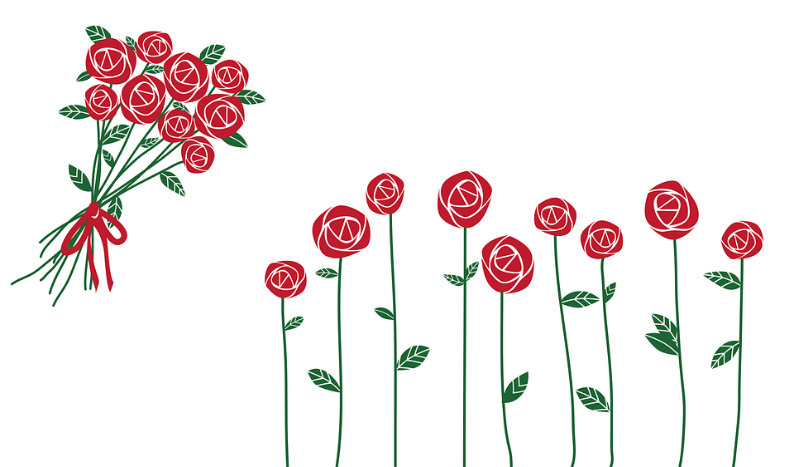 https://pixabay.com/	Już w starożytnej Grecji matki obdarzano wielką czcią. Co roku podczas wiosennego święta Matki Natury składano hołd Rei (żonie Kronosa), która była matką wszechświata i wszystkich bóstw, dziękując w ten sposób za matczyne dary.	W Rzymie za matkę bogów uznawano boginię Cybele i składano jej cześć właśnie w maju.	Tradycję kontynuowano w siedemnastowiecznej Anglii pod nazwą Niedziela u Matki (Mothering Sunday), którą obchodzono w czwartą niedzielę Wielkiego Postu. Był to dzień wolny od pracy, w którym dzieci przychodziły do swoich mam, przynosiły słodkie prezenciki, kwiatki i otrzymywały błogosławieństwo.
	W USA w 1858 roku pewna amerykańska nauczycielka ogłosiła Dni Matczynej Pracy. Kilkanaście lat później ogłoszono Dzień Matek dla Pokoju. Zaczęto drukować pierwsze kartki zaprojektowane specjalnie na tą okazję i dążono do tego, aby wpisać to święto do oficjalnego kalendarza.	Jednak dopiero, w 1905 udało się sprawić, że Dzień Matki cieszył się coraz większą popularnością.	W 1914 Kongres USA uznał przypadający na drugą niedzielę maja Dzień Matki za święto narodowe.	Prawie w każdym kraju świętuje się Dzień Matki, ale nie zawsze jest to 26 maja. W Polsce Dzień Matki obchodzimy co roku 26 maja, a w Niemczech 10 maja. W niektórych państwach jest to święto ruchome, tzn. przypadające w wyznaczony dzień miesiąca np.                          w pierwszą niedzielę maja obchodzone jest na Węgrzech, a w drugą niedzielę maja w Stanach Zjednoczonych.	Najwspanialszy Dzień Matki obchodzono po raz pierwszy w Polsce w 1923 roku w Krakowie. Dzień ten ustanowiono po to, aby zwrócić uwagę na to, jak istotna jest rola matki.Literatura:Mariola Frymus, Grażyna Szczepańczyk, Warto wiedzieć …, WSiPOpracowała: Małgorzata Napiórkowska